Requerimento padrão para solicitação de REGIME DE EXERCÍCIO DOMICILIARDados dos alunosAluno:Matrícula: E-mail: Telefone: Venho requerer à Coordenação de Engenharia Mecatrônica:Ensino em Regime Domiciliar no período de xx/xx/xx à xx/xx/xx em virtude da participação no evento xxxxxxxxxxxxxxxxxxxx que será realizado em xxxxxxx.Natal,___/____/________________________________________Assinatura do(a) aluno(a)OBS: Enviar esse requerimento devidamente preenchido para o e-mail: mecatrônica@ct.ufrn.br Informar no email os nomes e e-mail dos docentes das disciplinas em que o aluno está matriculado.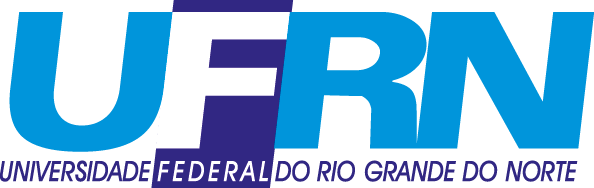        Universidade Federal do Rio Grande do Norte     Centro de Tecnologia        Coordenação do Curso de Engenharia Mecatrônica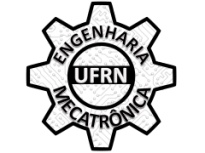 